В Свердловской области увеличилось количество ДТП с участием несовершеннолетних водителейС начала 2020 года в Свердловской области регистрируется рост числа ДТП с участием несовершеннолетних водителей, управляющих транспортными средствами - автомобилями, мотоциклами, квадроциклами, мотовездеходами. На 03.08.2020 зарегистрировано 76 таких ДТП. В результате ДТП травмы получили 48 человек и большая часть из них (77%) - это подростки.У подростков, управляющих транспортными средствами, отсутствуют водительские удостоверения соответствующих категорий: они либо не достигли определенного возраста, чтобы пройти обучение в автошколе и получить удостоверение, либо, даже при достижении возраста (водительское удостоверение на право управления мотоциклом можно получить в 16 лет) - у них нет желания узаконить свое право управления мотоциклами. Очередное ДТП с участием 15-летнего подростка на квадроцикле произошло накануне, в Ревдинском районе. Несовершеннолетний водитель, управляя квадроциклом, не обеспечил постоянного контроля за движением транспортного средства, допустил съезд с проезжей части и наезд на препятствие в виде дерева. В результате ДТП 15-летний подросток госпитализирован в травматологическое отделение ДМБ № 9 г.Екатеринбурга с травмами головы и переломами костей черепа.Сотрудниками ГИБДД установлено, что вместе с 17-летним другом подростки взяли напрокат квадроцикл и питбайк, на которых катались по лесной дороге в районе баз отдыха. Во время поездки 15-летний подросток использовал мотоэкипировку и мотошлем, что позволило избежать получения более серьезных травм. Родители мальчика про эту поездку не знали, как и не знали о планах мальчика взять напрокат транспортное средство.В ходе начатой проверки по факту ДТП сотрудникам полиции предстоит выяснить порядок работы пункта проката техники, где молодые люди взяли технику, а также направить материалы в подразделение по делам несовершеннолетних, где подросток уже состоит на специализированном учете. Госавтоинспекция Свердловской области, в первую очередь, обращается ко взрослым, к родителям, с просьбой отказаться от приобретения транспортных средств подросткам, не имеющим права управления. Кроме этого, необходимо ограничить доступ детей к ключам и к местам нахождения транспортных средств. Это возможно только после прохождения обучения в автошколе и получения водительского удостоверения разрешено управление транспортными средствами. Если ребенок проявляет повышенный интерес к технике, управлению техникой, необходимо объяснять возможные последствия поездок на автомобилях или мототехнике, связанных с получением травм и даже гибели людей, но также говорить о привлечении к административной ответственности за подобные правонарушения, в том числе и законных представителей (родителей), и возможной постановке на специализированный учет в подразделения по делам несовершеннолетних, что может негативно сказаться на дальнейшей жизни и построении профессиональной карьеры. Сейчас по каждому факту задержания за рулем несовершеннолетнего, не имеющего права управления, сотрудниками ГИБДД направляются материалы в ПДН и ТКДНиЗП для проведения дополнительной профилактической работы и постановке на учет. Собственникам транспортных средств, родителям, необходимо помнить, что за передачу управления транспортными средствами лицам, не имеющим права управления, предусмотрена административная ответственность в виде штрафа в размере 30000 рублей. Для самого водителя, если он достиг 16 лет, за бесправное вождение предусмотрена административная ответственность в виде штрафа от 5 до 15 тысяч рублей.По материалам УГИБДД ГУ МВД России по Свердловской области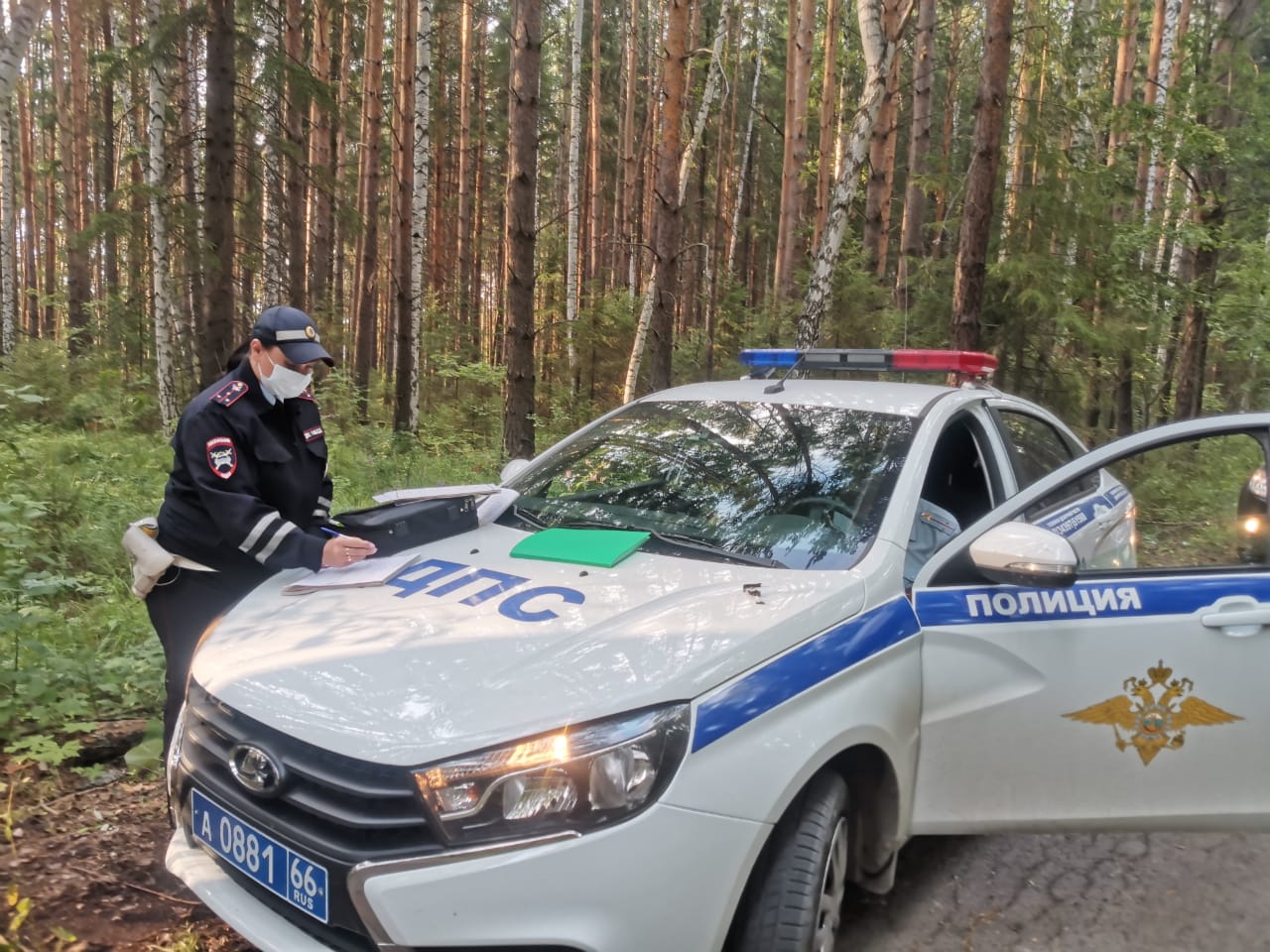 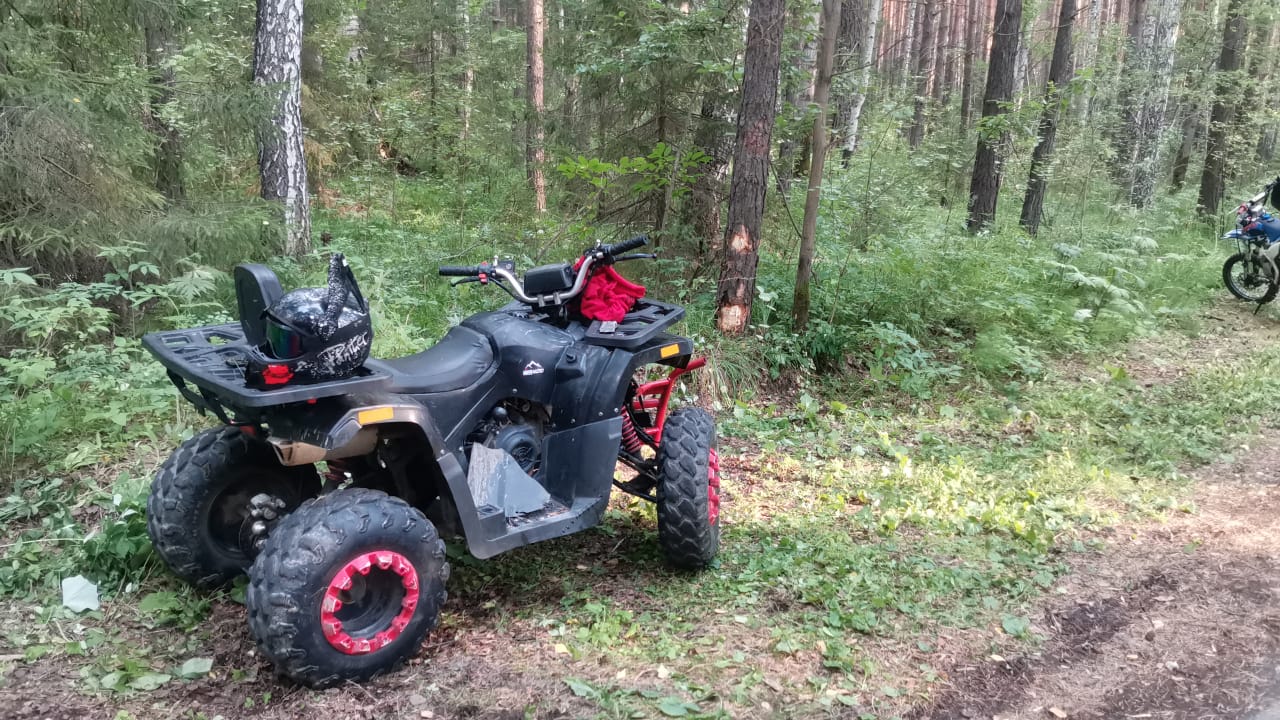 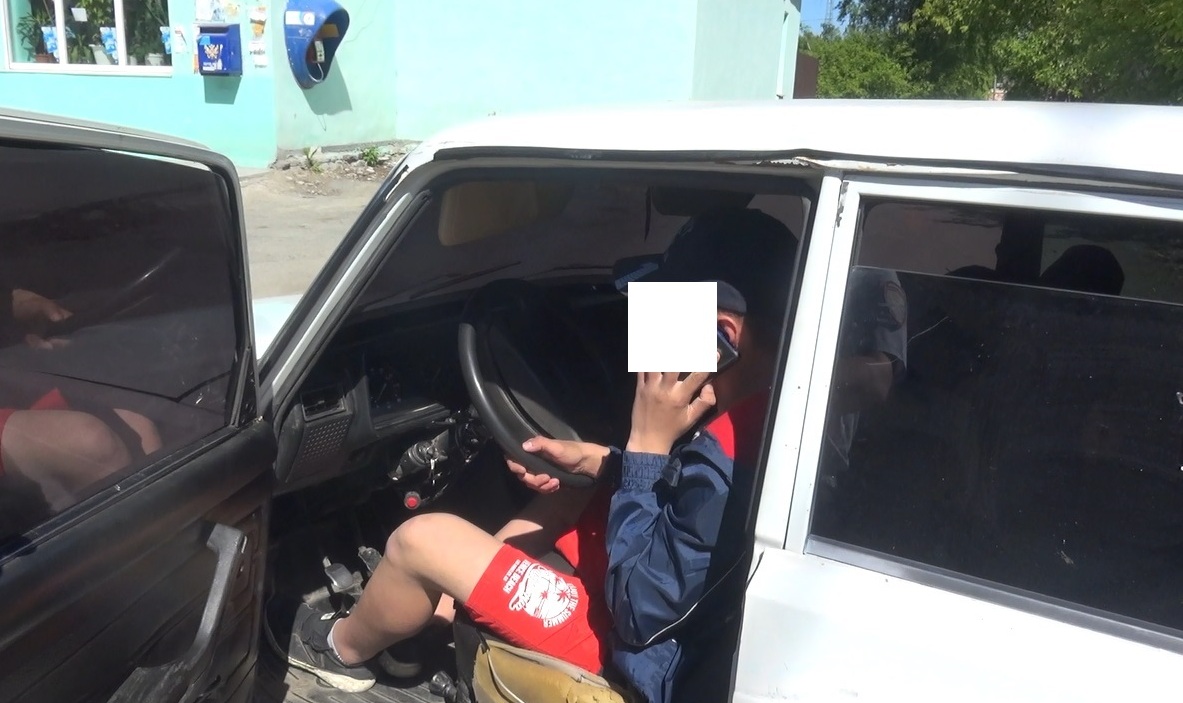 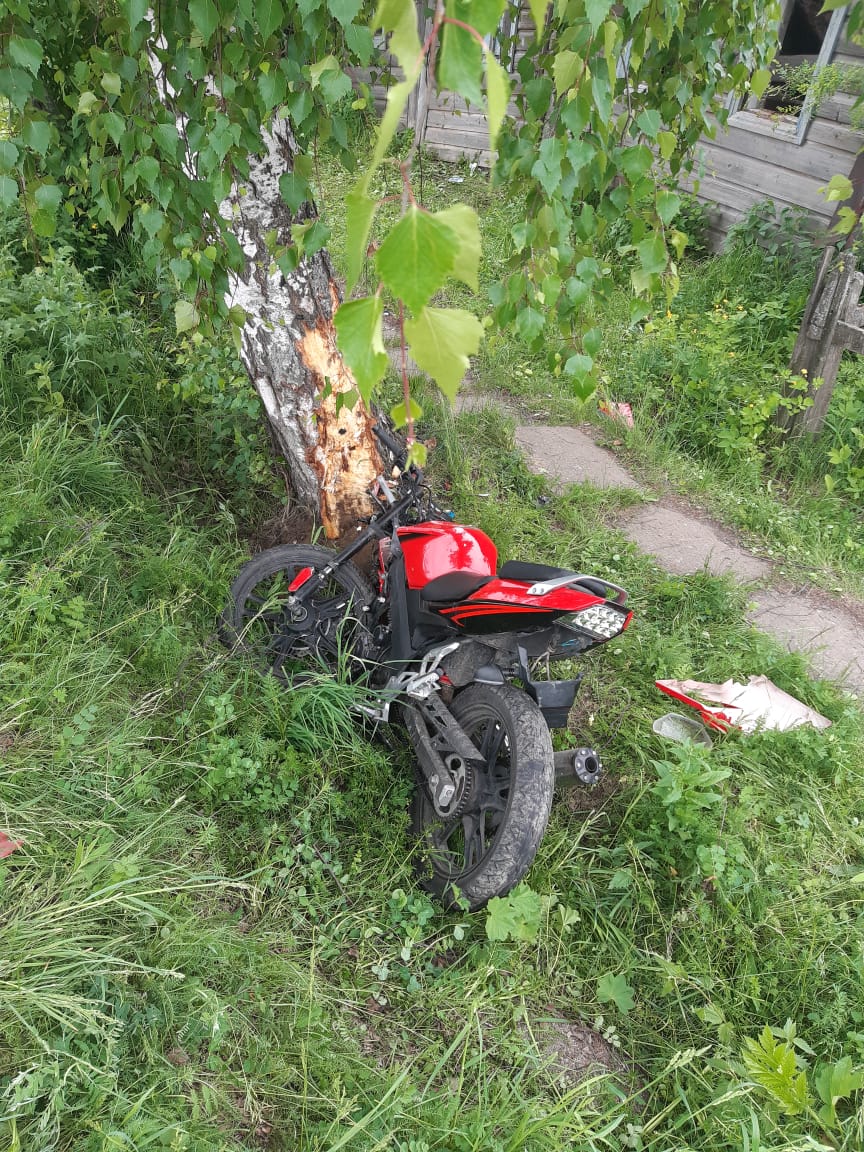 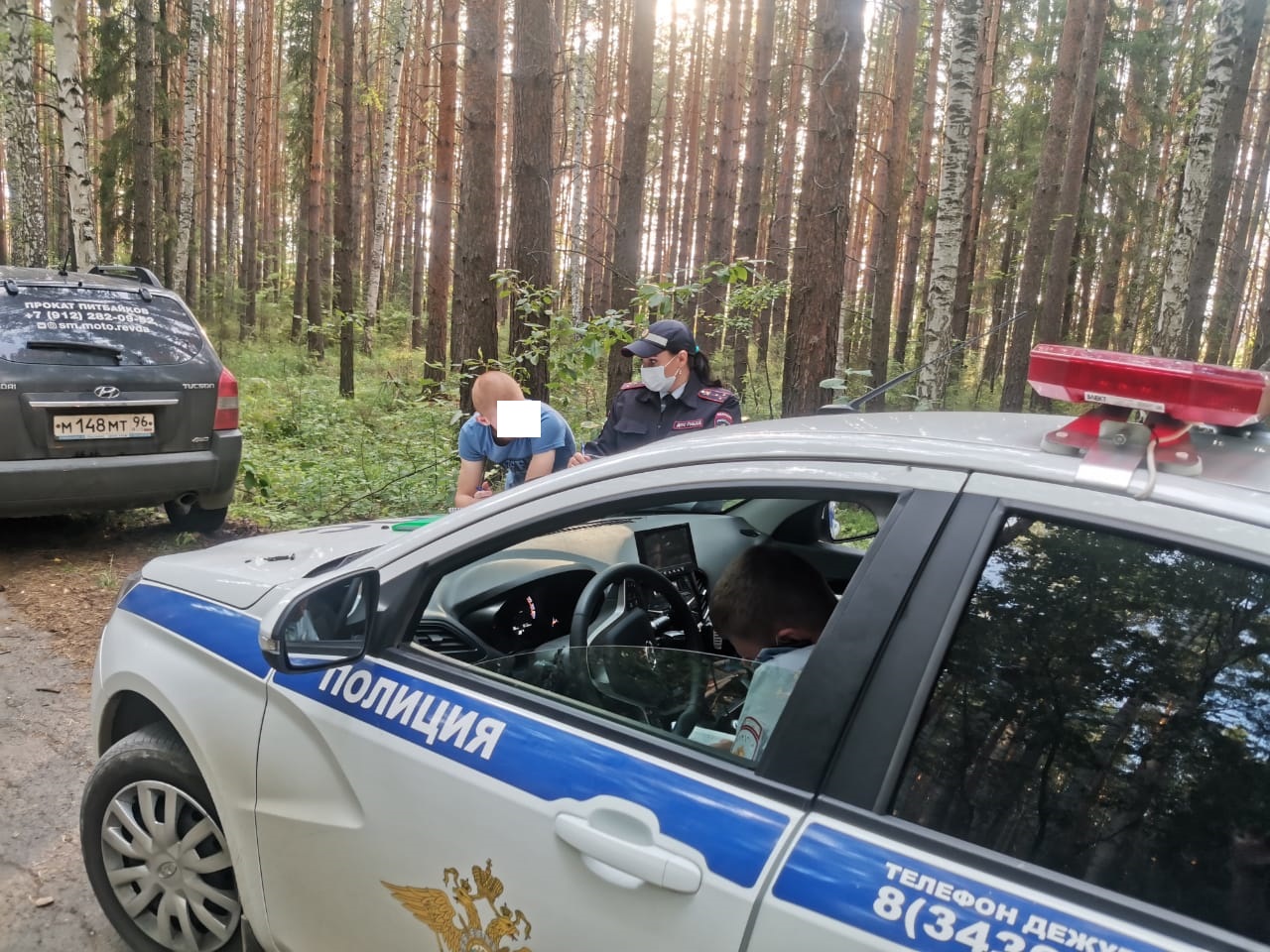 